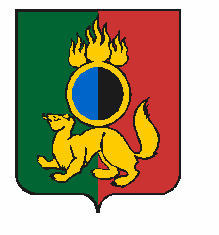 АДМИНИСТРАЦИЯ ГОРОДСКОГО ОКРУГА ПЕРВОУРАЛЬСКПОСТАНОВЛЕНИЕг. ПервоуральскО внесении изменений в постановлениеАдминистрации городского округаПервоуральск от 20 августа 2021 года № 1582 «О введении особогопротивопожарного режима в лесныхмассивах, расположенных на территориигородского округа Первоуральск» Для защиты населения и территории городского округа Первоуральск от лесных пожаров, в соответствии с Федеральным законом от 21 декабря 1994 года № 69-ФЗ                             «О пожарной безопасности», Законом Свердловской области от 15 июля 2005 года                               № 82-ОЗ «Об обеспечении пожарной безопасности на территории Свердловской области», в связи с высокой пожарной опасностью в лесах, принимая во внимание ухудшение оперативной обстановки с лесными пожарами, в целях предупреждения возможных чрезвычайных ситуаций, связанных с возникновением ландшафтных (природных) и лесных пожаров, Администрация городского округа Первоуральск ПОСТАНОВЛЯЕТ:1. Внести изменения в постановление Администрации городского округа Первоуральск от 20 августа 2021 года № 1582 «О введении особого противопожарного режима в лесных массивах, расположенных на территории городского округа Первоуральск», изложив пункт 1 в следующей редакции:«1.Ввести в лесных массивах, расположенных на территории городского округа Первоуральск с 25 августа 2021 года до особого распоряжения особый противопожарный режим».2.  Опубликовать настоящее Постановление в газете «Вечерний Первоуральск» и разместить на официальном сайте городского округа Первоуральск в сети «Интернет» по адресу www.prvadm.ru.3.      Контроль за выполнением настоящего постановления возложить на заместителя Главы Администрации городского округа Первоуральск по взаимодействию с органами государственной власти и общественными организациями В.А. Таммана.Глава городского округа Первоуральск                                                                     И.В. Кабец01.09.2021№1680